  Gebruiksplan Gereformeerde kerk 				“De Rank”            Locatie : Hoofdstraat 3 , 6671 CL  Zetten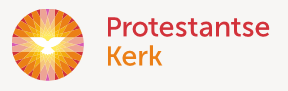 INHOUD																						   		 Bladzijde1. Inleiding										     3									2. De eredienst									     4/53. De kerkzaal									     64. De kerkdienst									     75. Bijzonder viering en bediening sacramenten					     86. Bijeenkomsten anders dan kerkdiensten					     97. Slotbepaling									     10BIJLAGE :	Plattegrond kerkgebouw ‘De Rank’INLEIDINGDit gebruiksplan is opgesteld voor de Gereformeerde kerk “De Rank” te Zetten, behorend tot de Protestantse Kerk in Nederland, waarin beschreven staat welke richtlijnen en maatregelen van toepassing zijn voor het in gebruik nemen en het betreden van het kerkgebouw voor kerkelijke activiteiten - zoals erediensten - in het kader van de corona-crisis in 2020.De inhoud van dit gebruiksplan behoort tot de verantwoordelijkheid van de kerkenraad en heeft derhalve betrekking op het onderhavige kerkgebouw.Voor alle activiteiten geldt dat hierbij de voorschriften van het RIVM inzake hygiëne, afstand, kwetsbare personen e.d. in acht worden genomen. Deze maatregelen zijn te vinden via www.rijksoverheid.nl.Ten behoeve van het gebruik van het kerkgebouw heeft de kerkenraad het navolgende schema aangehouden. Dat houdt o.a. in dat erediensten vanaf 1 juli 2020 kunnen starten met een maximum van 65 gemeenteleden. Tot dat moment zullen de erediensten sowieso online worden gehouden.In p online  diensten De kerkenraad heeft de kerkzaalruimte veilig ingericht, waar men samenkomt voor een eredienst. Er zijn looproutes aangegeven en er is van tevoren bepaald en ter plaatse aangegeven wat de maximale bezettingsgraad van iedere zaal en/of ruimte is. Iedere deelnemer moet op anderhalve meter afstand van elkaar kunnen zitten. Een aangewezen en te herkennen beheerder zet van tevoren de stoelen en de tafels op veilige afstand van elkaar klaar.Voorts is een reinigingsplan voor het kerkgebouw en de bijbehorende sanitaire voorzieningen gemaakt, teneinde mogelijke besmettingen van het virus met behulp van ontsmettingsmiddelen tot een minimum te beperken.Zolang de anderhalve meter-samenleving van kracht is, ontraden wij bijeenkomsten thuis. In de grotere ruimte van een kerkelijk gebouw is een veilige afstand en de nodige hygiëne van keuken en sanitaire voorzieningen beter gewaarborgd.DE EREDIENST        Voor en na de kerkdienstAanstellen coördinatoren :Voor iedere viering wordt één coördinator en een dienstdoende koster aangesteld. Deze coördinator en koster zien toe op de maatregelen die getroffen zijn. Deze personen zijn duidelijk herkenbaar met een geel hesje..Bij de ingang van de kerk staat één persoon (coördinator), die de kerkgangers begroet en naar hun gezondheid vraagt. Mensen met corona-gerelateerde klachten mogen de kerk niet bezoeken. Daarnaast is het van belang dat de coördinator en koster ook duidelijk aangeven hoe een en ander werkt bij de garderobe: waar kunnen de jassen worden opgehangen, hoeveel mensen kunnen dit gelijktijdig doen, enz. Wel/niet bezoeken van de kerk:  De rijksoverheid heeft duidelijke voorschriften opgesteld wanneer iemand wel of niet een activiteit mag bezoeken.	Voor gemeenteleden van 70 jaar of ouder geldt het advies om extra voorzichtig te 	zijn en bij een kwetsbare gezondheid zoveel mogelijk thuis te blijven.Het aantal kerkgangers:  	Het aantal kerkgangers dat aanwezig mag zijn is beperkt. Vanaf 1 juli 2020 wordt het kerkgebouw weer opengesteld voor de start van erediensten met maximaal 30 personen, dat na enige weken van goed verloop kan oplopen naar maximaal 65 personen . Het betreft hier het totaal aantal mensen, dus inclusief predikant, ambtsdragers, organist, koster en coördinator. Voorkomen overschrijden maximaal aantal kerkgangers:  	Het maximum aantal kerkgangers is beperkt. Zorg ervoor dat het aantal toegestane aanwezigen niet wordt overschreden. 	Binnen de kerkelijke gemeente ‘De Rank’ zal met een reserveringssysteem worden gewerkt. Aanmelden bij een contactpersoon in de gemeente via een telefonisch melding op een daarvoor ingesteld nummer. Deze houdt het aantal bij tot het maximum bereikt is. Tevens wordt dan naar de gezondheidstoestand van de aanmelders worden gevraagd.Gemeenteleden kunnen zich aanmelden op vrijdag van 16.00 - 20.00 uur, voorafgaand aan de desbetreffende zondagsdienst. Indien het aantal aanmeldingen groter is dan het aantal toegestane zitplaatsen worden boventallige aanmeldingen ingeschreven voor de eerstvolgende eredienst . Dat zal dan van tevoren nog worden gecheckt.	Binnenkomst en uitgang van het kerkgebouw:  In het kerkgebouw staat  bij de ingang een duidelijke  looproute langs de gaderobe aangegeven en tevens is aangegeven op welke wijze de looproute naar de uitgangen zal worden gebruikt. Bij de ingang van het kerkgebouw staan desinfecterende middelen, daarnaast desinfecterende middelen bij de ingang van de toiletten. Het gebruik van de gaderobe wordt via de looproute aangegeven.  Koffiedrinken en ontmoeting na afloop:  Gelet op de voorschriften van het RIVM wordt koffiedrinken in deze coronaperiode achterwege gelaten laten. Zodra dit weer mogelijk is, wordt dit gemeld op de website van de Gereformeerde kerk ‘De Rank’, www.derankzetten.nl  Gebruik overige ruimtes in en rondom kerkgebouwen:  De overige ruimtes, die ook voor de erediensten gebruikt worden, met name de consistorie, de kinderoppas en de nevendienst zijn in dit gebruiksplan meegenomen.  Hygiëne/reinigen:  In het gebruiksplan afzonderlijke aandacht besteedt aan hygiëne en veiligheid.Na elke eredienst wordt de kerkzaal gereinigd. In dat kader bijzondere aandacht voorde hygiëne van de deurklinken, lessenaar, microfoons en alle sanitaire voorzieningen, welke met desinfecterende middelen dienen te worden gereinigd.Ook voor het gebruik van de nevenruimtes zijn de voorschriften van het RIVM van toepassing en worden eveneens na gebruik met desinfecterende middelen gereinigd.  Gebruik toiletten:  Het bezoek aan het toilet in de kerk zal tot een uiterste minimum beperkt worden. Toiletten worden na afloop van iedere kerkdienst schoongemaakt. Voor zover mogelijk zijn er extra reinigingsmiddelen, zoals hygiënedoekjes, die bezoekers kunnen gebruiken voor hun handen en toiletbrillen, in de toiletruimte neer gezet. DE KERKZAAL Inrichting en gebruik kerkzaal: Uitgangspunten bij het inrichten en gebruik van de kerkzaal zijn:Tussen kerkgangers wordt anderhalve meter afstand gewaarborgd; Huisgenoten mogen bij elkaar zitten;Voorts zijn voor iedere viering één (of twee) coördinator(en) aangesteld, die 	toezien op de maatregelen die getroffen zijn en aangeven waar mensen wel/niet 	mogen zitten of lopen. Deze personen zijn duidelijk herkenbaar.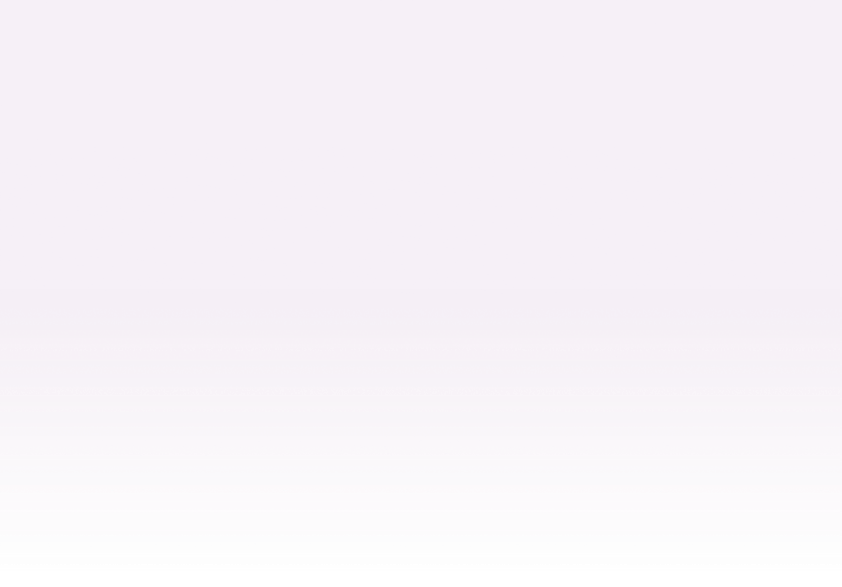  Verder is bij het inrichten en gebruik van de kerkzaal belangrijk dat:  Er is rekening gehouden wordt met het maximum aantal mensen dat aanwezig mag 	 zijn in de eredienst. Dat betreft vanaf begin juli 2020 in totaal 30 personen  en na  	 goed verlopende erediensten kan dat aantal oplopen naar maximaal 65 	   	  	 gemeenteleden; Looproutes zijn middels pijl-stickers aangegeven; Het gangpad heeft in de beginperiode een minimale breedte van  minimaal 3,00 m1; --	Alle betrokkenen in de eredienst, zoals de voorganger, lectoren, ouderlingen, 	 	diakenen, muzikanten, kosters, enz. dienen ook tijdens de dienst de 1,5 meter  	 	afstand te bewaren. De lessenaar wordt na elke gebruiker gereinigd. -    De voorganger heeft een headset tot zijn of haar beschikking. Voor de ouderling van 	dienst wordt de microfoon op de hoek van de liturgietafel worden geplaatst.In de maanden juli en augustus 2020 zal zonder lectoren worden gewerkt.De aangewezen coördinator bepaalt de wijze van verlaten van het kerkgebouw. Dan 	wordt aangegeven welke rij als eerste de kerkzaal kan verlaten. Bij het binnenkomen en het verlaten van de kerk, maar ook bij garderobes en toiletten 	worden elkaar kruisende stromen zoveel mogelijk 	vermeden. De coördinator bepaalt 	ter plekke hoe en waar mensen kunnen wachten voordat zij de hal van de kerk mogen 	betreden. Na afloop van elke eredienst worden de deurklinken, lessenaar en microfoons 	gereinigd. Tijdens de eredienst wordt zoveel mogelijk geventileerd door de ramen in tegenover 	gestelde richting aan de noord- en zuidzijde van de kerkzaal open te zetten. Zo nodig 	kunnen de voorste binnendeuren ook nog worden open gezet.Overige ruimtes:  		De overige ruimtes worden gebruikt door de dienstdoende ambtsdragers, zoals 	de 	voorganger, ouderling van dienst, diakenen, de kinderoppas en de kindernevendienst. 	De keuken zal niet worden gebruikt voor de gebruikelijke koffiediensten na de 	eredienst.DE KERKDIENST In en rond de kerkdienst is er nog aan aantal aspecten waarmee rekening gehouden dient te worden, zoals:   Muzikale medewerking aan een kerkdienst:  Bij een eventuele opstelling van een zangkoor met en/of zonder spelers van instrumenten wordt met de anderhalve meter-regel en andere RIVM-voorschriften rekening gehouden.   Zingen tijdens vieringen: Gemeentezang is vooralsnog helaas niet mogelijk. Zingen lijkt een grote bron van besmetting te zijn. Het ministerie van VWS doet daar onderzoek naar. Zolang de uitslag daarvan niet bekend is, wordt gemeentezang afgeraden. Per eredienst wordt door de voorganger bepaald welke vorm is gekozen Gelukkig zijn hiervoor meerdere alternatieven. Suggesties daartoe zijn te vinden op de PKN website.   Collectes: Het normale gebruik van collectezakken is niet toegestaan. Collecteren wordt gedaan met behulp van een tweetal collecteschalen bij de uitgang. Kinderopvang, kindernevendienst en jeugdwerk: Voor zover nodig worden volgens dit gebruiksplan  deze voorschriften ook opgevolgd voor de kinderoppas en de kindernevendienst. In de periode juli tot en met augustus zullen deze nog niet plaatsvinden. Eind augustus 2020 zal worden bezien in hoeverre deze vanaf september 2020 wel zullen plaatsvinden. Ook het jeugdwerk kan dus – overigens te allen tijde onder voorwaarde dat voldaan wordt aan de voorschriften -  plaatsvinden. In overleg met vrijwilligers voor de kinderopvang en de kindernevendienst wordt bepaald of zij zelf comfortabel zijn met het vormgeven van deze activiteiten. Vanaf dat moment zal de jeugd zich ook moeten aanmelden voor een reservering op die zondagmorgen.Vertrek kerkgangers na de eredienstNa de zegen in elke eredienst worden de kerkgangers door de coördinator per rij, te beginnen vanaf de voorste rij, de kerk uit gelaten met in acht neming van de 1,5 meter afstand. Deze wijst tevens de aangewezen looproute, via de rechterzijde van de gaderobe, naar de buitendeur van het kerkgebouw.BIJZONDERE VIERINGEN EN BEDIENING VAN SACRAMENTEN Bediening van sacramentenAvondmaal: dit kan gevierd worden, mits aan alle voorschriften wordt voldaan. Dat betekent een bekertje per persoon en het brood afnemen van een schaal in plaats van aanreiken.Doop: Dit is mogelijk zoals gebruikelijk was met water uit het doopvont.  Zegenen kan, zoals gebruikelijk, plaatsvinden op anderhalve meter afstand. Handoplegging is niet mogelijk.Overige diensten, zoals rouwdiensten, trouwdiensten en belijdenisdiensten.De overige diensten kunnen plaatsvinden onder dezelfde condities zoals eerder beschreven onderaan in dit gebruiksplan. Daarbij is het vermijden van lichamelijk contact extra belangrijk.  Denk daarbij aan: zegenen op anderhalve meter afstand;het feliciteren of condoleren zonder fysieke aanraking;de aanwijzingen van de uitvaartleider volgen bij rouwdiensten; hij of zij is via de    	uitvaartbranche geïnformeerd. Functionarissen als contactberoepOp basis van de noodverordening art. 2,2 lid 2c van de landelijke PKN, wordt in dit kader de predikant aangemerkt als een functionaris die zijn of haar werkzaamheden  in erediensten, maar ook de overige diensten zoals hierboven vermeld, als een contactberoep kan uitoefenen.  Dat betekent o.a. dat rechtstreekse handoplegging de mogelijkheden behoort.BIJEENKOMSTEN ANDERS DAN KERKDIENSTENWat zijn ‘bijeenkomsten anders dan kerkdiensten’?Onder bijeenkomsten anders dan kerkdiensten moet u denken aan: vergaderingen, beroepingswerk, gemeentevergaderingen, jeugdwerk, bijeenkomsten in het kader van visitatie, enz.Hoewel het ernaar uitziet dat binnenkort weer meer activiteiten mogelijk zijn, is het goed om per activiteit na te gaan of het handig is die (al) te plannen. Ga daarom bij alle activiteiten het volgende na:Kunnen we de bijeenkomst uitstellen? Zo ja: uitstellen.Is het mogelijk digitaal te vergaderen? Zo ja: digitaal.Zijn er toch zwaarwegende redenen elkaar fysiek te ontmoeten? Noodzaak daartoe 	wordt per keer afgewogen. Ook voor huurders van het kerkgebouw, die bijeenkomsten organiseren geldt het gebruiksplan van deze gemeente. Specifieke aanwijzingen voor bijeenkomsten anders dan kerkdienstenBijeenkomsten, met betrekking tot beroepingswerk van predikanten en de daarbij behorende verkiezingsbijeenkomsten is in deze gemeente voorlopig niet aan de orde. De gang van zaken rond de bevestigings- of verbintenisdienst kunt u vinden in het protocol kerkdiensten. De dagelijkse voortgang van het gemeentewerk door de kerkenraad en moderamen.Indien nodig kunnen het moderamen, de (kleine) kerkenraad, het college van kerkrentmeesters, het college van diakenen en overige commissies weer fysiek vergaderen vanaf 1 juli 2020 tot maximaal 100 deelnemers.  Jeugdwerk.Voor jeugd tussen 13-18 jaar wordt gehandhaafd op de anderhalve meter onderlinge afstand.  Vanaf 1 juli 2020 mogen er weer binnen-activiteiten plaatsvinden met maximaal 65 aanwezigen. Zie ook protocol jeugdwerk op www.jongprotestant.nl. De bemiddeling in conflicten (door bijvoorbeeld visitatie en/of classispredikant).In sommige gevallen is bemiddeling direct nodig en kan deze alleen plaatsvinden door een ontmoeting van personen. Dat gesprek kan in sommige gevallen ook niet-digitaal plaatsvinden. Deze bijeenkomsten blijven vanaf 1 juli 2020 onder de 65 deelnemers.Deze bijeenkomst kan zo mogelijk (deels) digitaal gedaan of over meerdere (kleine) groepen verspreid worden (over meerdere dagen). SLOTBEPALING Dit gebruiksplan is opgesteld in opdracht van de kerkenraad van de Gereformeerde kerk “De Rank”  door het College van Kerkrentmeesters, op basis van het protocol van de dienstenorganisatie van de Protestantse Kerk in Nederland.Voor actuele informatie en praktische toepassingen kunt u de website van de Protestantse Kerk raadplegen: www.protestantskerk.nl/corona	Wat mag niet?   Meerdere diensten direct achter elkaar laten plaatsvinden.  Meerdere groepen mensen gelijktijdig in diverse zalen in het kerkgebouw plaatsen. Dit omdat de hygiënemaatregelen dan niet in acht genomen kunnen worden en omdat de  logistiek rond het gebouw (parkeren, aanrijden) dan een obstakel vormt.Wat kan wel?Twee diensten op één dag in het kerkgebouw is mogelijk, als het een ochtend- en   middag-/ avonddienst betreft. Het gebouw moet dan tussendoor gereinigd worden.